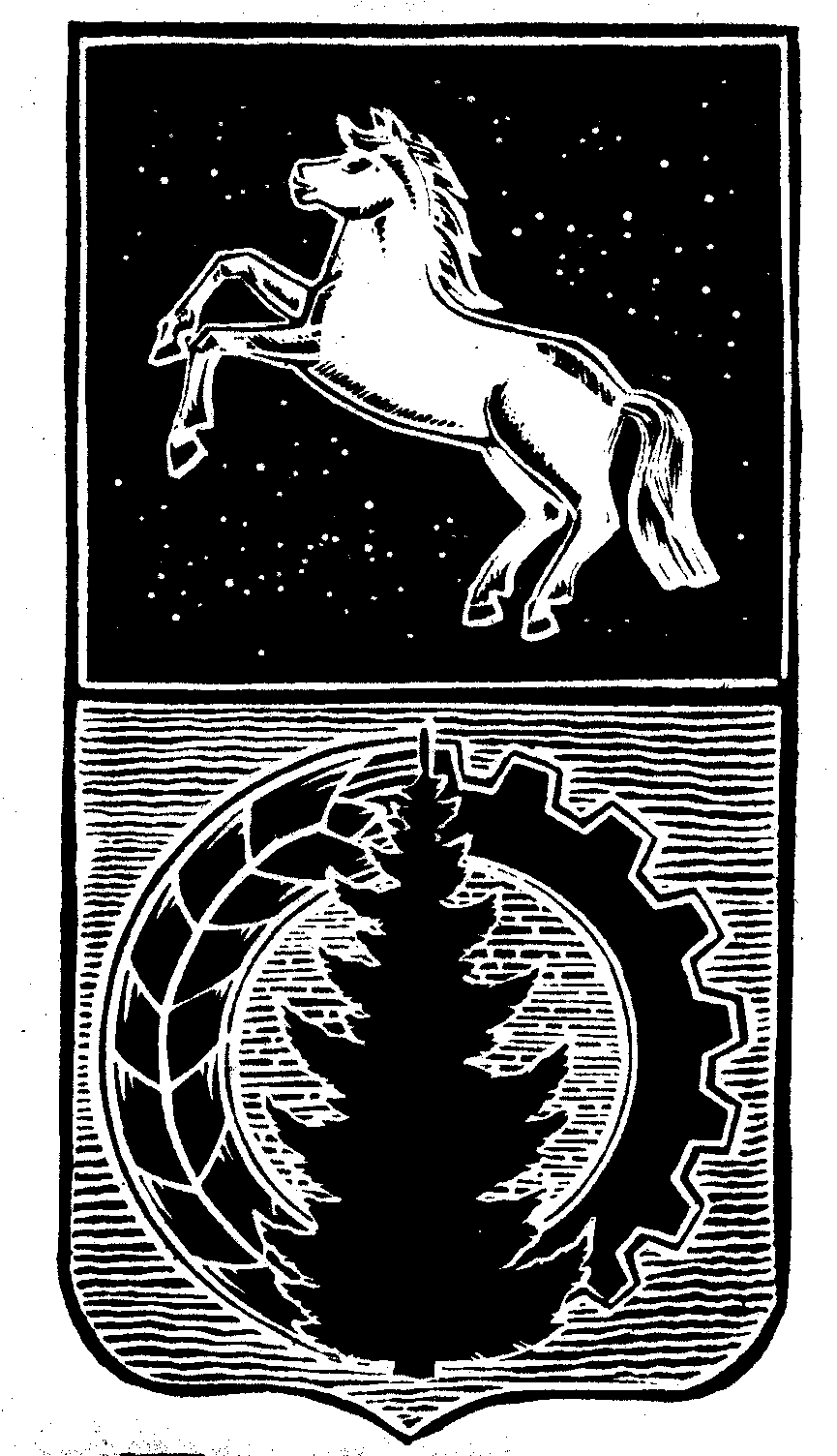 КОНТРОЛЬНО-СЧЁТНЫЙ  ОРГАНДУМЫ  АСИНОВСКОГО  РАЙОНАЗАКЛЮЧЕНИЕна проект решения Совета Новокусковского сельского поселения «О внесении изменений в  решение Совета Новокусковского сельского поселения от 28.12.2018 № 75 «О бюджете муниципального образования «Новокусковского сельское поселение» на 2019 год и плановый период 2020 и 2021 годов»г. Асино							                    	                 16.12.2019 Контрольно-счетным органом Думы Асиновского района в соответствии со ст. 10 решения Думы Асиновского района от 16.12.2011г № 104 «Об утверждении Положения «О Контрольно-счетном органе Думы Асиновского района» рассмотрен представленный проект решения Совета Новокусковского сельского поселения «О внесении изменений в  решение Совета Новокусковского сельского поселения от 28.12.2018 № 80 «О бюджете муниципального образования «Новокусковского сельское поселение» на 2019 год и плановый период 2020 и 2021 годов».Экспертиза проекта решения Совета Новокусковского сельского поселения «О внесении изменений в  решение Совета Новокусковского сельского поселения от 29.12.2018 № 75 ««О бюджете муниципального образования «Новокусковского сельское поселение» на 2019 год и плановый период 2020 и 2021 годов» проведена в период с 13 декабря 2019 года по 16 декабря 2019 года в соответствии со статьёй 157 Бюджетного Кодекса, статьей 9 Федерального закона от 07.02.2011 № 6-ФЗ «Об общих принципах организации и деятельности контрольно – счетных органов субъектов РФ и муниципальных образований», пунктом 7 части 1 статьи 4 Положения о Контрольно-счетном органе муниципального образования «Асиновский район», утвержденного решением Думы Асиновского района от 16.12.2011 № 104, в целях определения соответствия муниципального правового акта бюджетному законодательству и на основании пункта 12.2 плана контрольных и экспертно-аналитических мероприятий Контрольно-счетного органа Думы Асиновского района на 2019 год, утвержденного распоряжением председателя Контрольно-счетного органа Думы Асиновского района от 28.12.2018 № 95, распоряжения председателя Контрольно-счетного органа  на проведение контрольного мероприятия от 13.12.2019 № 64.Должностные лица, осуществлявшие экспертизу:Аудитор Контрольно-счётного органа Думы Асиновского района Белых Т.В.Согласно представленного проекта решения, изменятся основные параметры бюджета:Доходы бюджета увеличатся на 3274,8 тыс. рублей и составят 16576,2 тыс. рублей;Расходы бюджета увеличатся на 3387,2 тыс. рублей и составят 16838,6 тыс. рублей;Дефицит бюджета увеличится на 112,4 тыс. рублей и составит 262,4 тыс. рублей. Доходы бюджета муниципального образования «Новокусковское сельское поселение» на 2019 год.Изменения вносятся в доходную часть бюджета на 2019 год. Изменение структуры доходов бюджета на 2019 год приведено в таблице.							                                        Таблица 1, тыс. рублей Доходную часть бюджета предлагается увеличить в общей сумме на 3274,8 тыс. рублей, в том числе за счет собственных доходов на 35,0 тыс. рублей:- 60,0 тыс. рублей налог на доходы физических лиц;- 12,2 тыс. рублей налог на имущество физических лиц;- 10,5 тыс. рублей прочие доходы от использования имущества, находящегося в собственности сельских поселений. А также, доходную часть бюджета предлагается уменьшить на  сумме 47,7 тыс. рублей за счет уменьшения планового показателя по Земельному налогу.Доходную часть бюджета предлагается увеличить за счет межбюджетных трансфертов из бюджета муниципального образования «Асиновский район», на общую сумму 3239,8 тыс. рублей, в том числе:- на поддержку мер по сбалансированности местных бюджетов в сумме 385,1тыс. рублей;- на реализацию мероприятий по капитальному ремонту, ремонту и содержание автомобильных дорог общего пользования местного значения в Асиновском районе в сумме 400,0 тыс. рублей;- на реализацию муниципальной программы «Развитие коммунальной инфраструктуры в Асиновском районе» в сумме 2124,0 тыс. рублей;- на проведение кадастровых работ по оформлению земельных участков в собственность муниципальных образований в сумме 34,1 тыс. рублей;- на создание мест (площадок) твердых коммунальных отходов в сумме 126,1 тыс. рублей;- на реализацию мероприятия «Обеспечение населения Асиновского района чистой питьевой водой» в сумме 77,4 тыс. рублей;- на проведения мероприятия «Актуализация схем по теплоснабжению и водоснабжению» в сумме 48,0 тыс. рублей;- на проведение мероприятия «Проведение экспертизы финансово-хозяйственной деятельности» в сумме 45,0 тыс. рублей.Изменения вносятся в приложение 5 «Объем поступления доходов бюджета муниципального образования «Новокусковское сельское поселение» на 2019 год» и 8 «Объем межбюджетных трансфертов, получаемых из других бюджетов бюджетной системы Российской Федерации в 2019 году и плановом периоде 2020-2021 годов».2. Расходы бюджета муниципального образования «Новокусковское сельское поселение» на 2019 год.Изменения вносятся в расходную часть бюджета на 2019 год: в приложение 6 «Ведомственная структура расходов бюджета муниципального образования «Новокусковское сельское поселение» на 2019 год», приложение 7 «Распределение бюджетных ассигнований по целевым статьям (муниципальным программам и непрограммным направлениям деятельности),  и видам расходов  классификации расходов бюджета муниципального образования «Новокусковское сельское поселение на 2019 год»,приложение 8 «Объем межбюджетных трансфертов, получаемых из других бюджетов на 2019 год и плановый период 2020 и 2021 годов», приложение 10 «Перечень объемы финансирования муниципальных программ сельского поселения на 2019 год и на плановый период 2020 и 2021 годов», приложение 11 «Предоставление субсидий юридическим лицам (за исключением субсидий государственных (муниципальных) учреждений, индивидуальным предпринимателям, физическим лицам – производителям товаров, работ, услуг на 2019 год и плановый период 2020 и 2021 годов», приложение 12 «Исполнение источников финансирования дефицита бюджета по кодам групп, подгрупп, статей, видов источников финансирования на 2019 год и плановый период 2020 и 2021 годы» к решению Совета Новиковского поселения от 29.12.2018 № 75 «О бюджете муниципального образования «Новокусковское сельское поселение» на 2019 год и плановый период 2020 и 2021 годов».Изменение направлений расходов в разрезе ведомственной классификации бюджета представлено в таблице 2.                                                                                                               Таблица 2, тыс. рублейОбщая сумма расходов бюджета увеличится на 3239,8 тыс. рублей и составит 16838,6 тыс. рублей.3.Дефицит бюджета муниципального образования «Новокусковское сельское поселение» на 2019 год.Дефицит бюджета составит 262,4 тыс. рублей.По итогам рассмотрения проекта решения Совета Новокусковского сельского поселения «О внесении изменений в  решение Совета Новокусковского сельского поселения от 28.12.2018 № 75 «О бюджете муниципального образования «Новокусковское сельское поселение» на 2019 год и плановый период 2020 и 2021 годов», Контрольно-счетный орган Думы Асиновского района сообщает, что данный проект решения может быть принят в предложенной редакции.Председатель		 _______________		                       Нольфина Т.Ю.		                                (подпись)				                                      (инициалы и фамилия)Наименование статьи доходовУтверждено на 2019 годПроект решенияРезультат (+,-)Налоговые и неналоговые доходы2785,32820,3+ 35,0Безвозмездные поступления10516,113755,9+ 3239,8Всего доходов:13301,416576,2+ 3274,8КодНаименование раздела расходовУтверждено на 2019годПроект решенияРезультат (+,-)0100Общегосударственные вопросы4969,24903,9-65,30400Национальная экономика3601,64000,6+399,00500Жилищно-коммунальное хозяйство3638,96545,0+2906,1Всего расходов:Всего расходов:13598,816838,6+3239,8